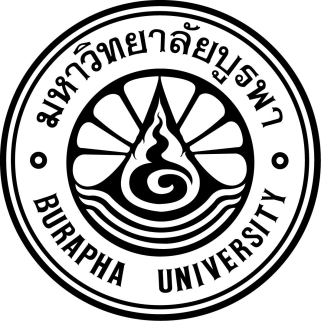 หลักสูตรสาขาวิชาหลักสูตรใหม่ พ.ศ.  หรือ หลักสูตรปรับปรุง พ.ศ.  (พิมพ์ข้อความตามสถานะของหลักสูตร) คณะ/วิทยาลัยมหาวิทยาลัยบูรพาสารบัญสารบัญ (ต่อ)หลักสูตร สาขาวิชาหลักสูตรใหม่ พ.ศ.  หรือ หลักสูตรปรับปรุง พ.ศ.  ชื่อสถาบันอุดมศึกษา	มหาวิทยาลัยบูรพาวิทยาเขต/คณะ/ภาควิชา วิทยาเขต คณะ ภาควิชา	ระบุชื่อวิทยาเขต คณะ/วิทยาลัย ภาควิชาที่รับผิดชอบหลักสูตรหมวดที่ 1 ข้อมูลทั่วไป1. รหัสและชื่อหลักสูตรรหัส  		ภาษาไทย: 	หลักสูตร สาขาวิชาภาษาอังกฤษ: 	Program in ตัวอย่างรหัส  		12345671234567 [รหัสหลักสูตร 14หลัก ที่ออกโดย สป.อว.]ภาษาไทย: 	หลักสูตรปรัชญาดุษฎีบัณฑิต สาขาวิชาจุลชีววิทยาภาษาอังกฤษ: 	Doctor of Philosophy Program in Microbiology2. ชื่อปริญญาและสาขาวิชา	ชื่อปริญญาภาษาไทย: 	 ()	ชื่อปริญญาภาษาอังกฤษ: 	 ()	อักษรย่อภาษาไทย: 	 ()	อักษรย่อภาษาอังกฤษ: 	 ()	ตัวอย่าง	ชื่อปริญญาภาษาไทย: 	ปรัชญาดุษฎีบัณฑิต (จุลชีววิทยา)	ชื่อปริญญาภาษาอังกฤษ: 	Doctor of Philosophy (Microbiology)	อักษรย่อภาษาไทย: 	ปร.ด. (จุลชีววิทยา)	อักษรย่อภาษาอังกฤษ: 	Ph.D. (Microbiology)3. วิชาเอก   	 กรณีหลักสูตรที่มีวิชาเอก/แขนงวิชา4. จำนวนหน่วยกิตที่เรียนตลอดหลักสูตร	จำนวนหน่วยกิต รวมตลอดหลักสูตร	แบบ 1.1 และแบบ 2.1	ไม่น้อยกว่า	48	หน่วยกิต	แบบ 1.2 และแบบ 2.2	ไม่น้อยกว่า	72	หน่วยกิต5. รูปแบบของหลักสูตร โปรดทำเครื่องหมาย  หน้าข้อที่เลือก5.1 รูปแบบ		หลักสูตรปริญญาเอก5.2 ภาษาที่ใช้  		หลักสูตรจัดการศึกษาเป็นภาษาไทย		หลักสูตรจัดการศึกษาเป็นภาษาต่างประเทศ (ระบุภาษา) 		หลักสูตรจัดการศึกษาเป็นภาษาไทยและภาษาต่างประเทศ (ระบุภาษา)  	5.3 การรับเข้าศึกษา 		รับเฉพาะนิสิตไทย				รับเฉพาะนิสิตต่างชาติ		รับทั้งนิสิตไทยและนิสิตต่างชาติ (นิสิตต่างชาติที่สามารถสื่อสารภาษาไทยได้ดี)5.4 ความร่วมมือกับมหาวิทยาลัยอื่น (ภาครัฐ ภาคเอกชน หรือชุมชน)		เป็นหลักสูตรของสถาบันโดยเฉพาะ		เป็นหลักสูตรที่ได้รับความร่วมมือสนับสนุนจากสถาบันอื่น		ชื่อสถาบัน...................................................................................................		รูปแบบของความร่วมมือสนับสนุน			EEC model				CWIE		 อื่น ๆ ระบุ .............................................................				เป็นหลักสูตรร่วมกับสถาบันอื่น/ หน่วยงานอื่น		ชื่อสถาบัน.......................................ประเทศ...............................................		รูปแบบของการร่วม		ร่วมมือกัน โดยสถาบันฯ เป็นผู้ให้ปริญญา		ร่วมมือกัน โดยสถาบันฯอื่น เป็นผู้ให้ปริญญา		ร่วมมือกัน โดยผู้ศึกษาอาจได้รับปริญญาจากสองสถาบัน (หรือมากกว่า 2 สถาบัน)5.5 การให้ปริญญาแก่ผู้สำเร็จการศึกษา 		ให้ปริญญาเพียงสาขาวิชาเดียว		ให้ปริญญามากกว่า 1 สาขาวิชา (เช่น ทวิปริญญา)		อื่น ๆ (ระบุ)...............................................6. สถานภาพของหลักสูตรและการพิจารณาอนุมัติ/เห็นชอบหลักสูตร โปรดทำเครื่องหมาย  หน้าข้อที่เลือก		หลักสูตรใหม่ พ.ศ.  เปิดสอน ภาคการศึกษาปีการศึกษา 		ตัวอย่าง (กรณีหลักสูตรใหม่)		หลักสูตรใหม่ พ.ศ. 2564 เปิดสอน ภาคการศึกษาต้น ปีการศึกษา 2564		หลักสูตรปรับปรุง พ.ศ.  เปิดสอน ภาคการศึกษาปีการศึกษา 		ปรับปรุงจากหลักสูตร สาขาวิชา 		หลักสูตรใหม่ หรือ หลักสูตรปรับปรุง พ.ศ.  		ตัวอย่าง (กรณีหลักสูตรปรับปรุง)		หลักสูตรปรับปรุง พ.ศ. 2564 เปิดสอน ภาคการศึกษาต้น ปีการศึกษา 2564		ปรับปรุงจากหลักสูตรปรัชญาดุษฎีบัณฑิต สาขาวิชาจุลชีววิทยา		หลักสูตรใหม่ พ.ศ. 2559		สภาวิชาการให้ความเห็นชอบหลักสูตรในการประชุม ครั้งที่  .........................		วันที่...................  เดือน...................    พ.ศ. ...................		สภามหาวิทยาลัยให้ความเห็นชอบหลักสูตรในการประชุม ครั้งที่  .................		วันที่...................  เดือน...................    พ.ศ. ...................		สภาวิชาชีพ.................เห็นชอบหลักสูตรในการประชุม ครั้งที่  .......................		วันที่...................  เดือน...................    พ.ศ. ................... 7. ความพร้อมในการเผยแพร่หลักสูตรที่มีคุณภาพและมาตรฐาน	หลักสูตรมีความพร้อมในการเผยแพร่คุณภาพและมาตรฐานตามมาตรฐานคุณวุฒิระดับอุดมศึกษาแห่งชาติ ในปีการศึกษา กรณีไม่มี มคอ.1หลักสูตรมีความพร้อมในการเผยแพร่คุณภาพและมาตรฐานตามกรอบมาตรฐานคุณวุฒิระดับอุดมศึกษาแห่งชาติ พ.ศ. 2552  ในปีการศึกษา…………………………………….กรณีมี มคอ.1หลักสูตรมีความพร้อมในการเผยแพร่คุณภาพและมาตรฐานตามกรอบมาตรฐานคุณวุฒิระดับอุดมศึกษาแห่งชาติ พ.ศ. 2552 และมาตรฐานคุณวุฒิระดับบัณฑิตศึกษา สาขา  พ.ศ. ในปีการศึกษา 	ระบุปีที่หลักสูตรเปิดสอนไปแล้วอย่างน้อยครึ่งระยะเวลาของหลักสูตร 	ตัวอย่าง (กรณีหลักสูตรปรัชญาดุษฎีบัณฑิต สาขาวิชาจุลชีววิทยา หลักสูตรปรับปรุง พ.ศ. 2564) 	หลักสูตรมีความพร้อมในการเผยแพร่คุณภาพและมาตรฐานตามมาตรฐานคุณวุฒิระดับอุดมศึกษาแห่งชาติ พ.ศ. 2552 ในปีการศึกษา 25668. อาชีพที่สามารถประกอบได้หลังสำเร็จการศึกษา9. อาจารย์ผู้รับผิดชอบหลักสูตร	(1)	นาย/นาง/นางสาว	เลขประจำตัวประชาชน 		 () มหาวิทยาลัย พ.ศ. 		 () มหาวิทยาลัย พ.ศ. 		 () มหาวิทยาลัย พ.ศ. 		ตำแหน่งทางวิชาการ      ผลงานทางวิชาการในรอบ 5 ปี ย้อนหลัง (พ.ศ. 25..-25..) จำนวน เรื่อง	(2)	นาย/นาง/นางสาว	เลขประจำตัวประชาชน 		 () มหาวิทยาลัย พ.ศ. 		 () มหาวิทยาลัย พ.ศ. 		 () มหาวิทยาลัย พ.ศ. 		ตำแหน่งทางวิชาการ ผลงานทางวิชาการในรอบ 5 ปี ย้อนหลัง (พ.ศ. 25..-25..) จำนวน เรื่อง	(3)	นาย/นาง/นางสาว	เลขประจำตัวประชาชน 		 () มหาวิทยาลัย พ.ศ. 		 () มหาวิทยาลัย พ.ศ. 		 () มหาวิทยาลัย พ.ศ. 		ตำแหน่งทางวิชาการ ผลงานทางวิชาการในรอบ 5 ปี ย้อนหลัง (พ.ศ. 25..-25..) จำนวน เรื่อง	คำชี้แจง	ระบุชื่อ-นามสกุล  เลขประจำตัวประชาชนให้เป็น XXXX 4 หลักสุดท้าย		วุฒิการศึกษา มหาวิทยาลัย และปี พ.ศ. ที่จบ		กรณีจบจากต่างประเทศ ให้ระบุวุฒิการศึกษา มหาวิทยาลัย ประเทศ และปีพ.ศ. ที่จบ		และตำแหน่งทางวิชาการของอาจารย์ หากไม่มี ให้ระบุว่า อาจารย์	ตัวอย่าง	(1)	นางสาวสมหญิง  จริงใจ	เลขประจำตัวประชาชน 1-2345-6789X-XX-X		Ph.D. (Microbiology) University of Chicago, USA พ.ศ. 2549		วท.ม. (จุลชีววิทยาทางการแพทย์) จุฬาลงกรณ์มหาวิทยาลัย พ.ศ. 2544		วท.บ. (วิทยาศาสตร์การแพทย์) มหาวิทยาลัยบูรพา พ.ศ. 2538		ตำแหน่งทางวิชาการ อาจารย์ผลงานทางวิชาการในรอบ 5 ปี ย้อนหลัง (พ.ศ. 2561-2565) จำนวน 5 เรื่อง10. สถานที่จัดการเรียนการสอน โปรดทำเครื่องหมาย  หน้าข้อที่เลือก ในสถานที่ตั้ง  นอกสถานที่ตั้ง ได้แก่ ......................................11. สถานการณ์ภายนอกหรือการพัฒนาที่จำเป็นต้องนำมาพิจารณาในการวางแผนหลักสูตร	11.1 สถานการณ์หรือการพัฒนาทางเศรษฐกิจ11.2 สถานการณ์หรือการพัฒนาทางสังคมและวัฒนธรรม12. ผลกระทบจาก ข้อ 11.1 และ 11.2 ต่อการพัฒนาหลักสูตรและความเกี่ยวข้องกับพันธกิจของมหาวิทยาลัย	12.1 การพัฒนาหลักสูตร12.2 ความเกี่ยวข้องกับพันธกิจของมหาวิทยาลัย13. ความสัมพันธ์กับหลักสูตรอื่นที่เปิดสอนในคณะ/ภาควิชาอื่นของมหาวิทยาลัย	13.1 รายวิชาที่เปิดสอนโดยคณะ/ภาควิชา/หลักสูตรอื่น	 (ถ้ามี)	13.2 รายวิชาที่เปิดสอนให้คณะ/ภาควิชา/หลักสูตรอื่น	 (ถ้ามี)	13.3	การบริหารจัดการ	อธิบายการบริหารจัดการ แผนความร่วมมือหรือประสานงานร่วมกับภาควิชาอื่น ๆ	ที่เกี่ยวข้อง เช่น หลักสูตรนี้มีรายวิชาที่กำหนดให้นิสิตในหลักสูตรอื่นเรียนหรือไม่	ถ้ามีจะดำเนินการอย่างไร เพื่อให้มั่นใจว่ารายวิชาดังกล่าวสนองตอบต่อความต้องการ	ของนิสิตในหลักสูตรอื่นหมวดที่ 2 ข้อมูลเฉพาะของหลักสูตร1. ปรัชญา ความสำคัญ และวัตถุประสงค์ของหลักสูตร-ปรัชญา-	คำชี้แจง ปรัชญาของหลักสูตร คือ คุณค่าของหลักสูตรที่มีต่อวิชาการ วิชาชีพ และสังคม  หมายถึง ลักษณะจำเพาะของหลักสูตรที่ผู้สร้างหลักสูตร เป็นความเชื่อร่วมกันของผู้ที่มีส่วนได้ส่วนเสียว่าจะสร้างทรัพยากรบุคคลผู้มีคุณค่าและเป็นประโยชน์ทางวิชาการอะไรบ้างต่อวิชาชีพและสังคมอย่างทันสมัย โดยรูปแบบการเขียนปรัชญา ประกอบด้วย จุดมุ่งหมายจำเพาะและเหตุผล ซึ่งปรัชญาของหลักสูตรจะใช้เป็นต้นแบบในการกำหนดวัตถุประสงค์-ความสำคัญ-	คำชี้แจง ให้ระบุความสำคัญที่ต้องเปิดหลักสูตรนี้ รายละเอียดหรือข้อมูลต้องสะท้อนให้เห็นจุดเน้นหรือลักษณะเฉพาะที่สำคัญของหลักสูตร และต้องสอดคล้องกับปรัชญาและวัตถุประสงค์-เหตุผลในการปรับปรุง-  (กรณีหลักสูตรใหม่ ให้ตัดออก)	คำชี้แจง ให้ระบุรายละเอียดเหตุผลในการปรับปรุงหลักสูตร และระบุว่าปรับปรุงมาจากหลักสูตรสาขาวิชา ปี พ.ศ. ใด-วัตถุประสงค์-	ตัวอย่าง  	เมื่อสิ้นสุดการเรียนการสอนตามหลักสุตรนี้ แล้ว มหาบัณฑิตจะมีสมรรถนะ ดังนี้ 	1. มี........………………..	2. มี........………………..	3. สามารถประยุกต์ความรู้………………... เพื่อ………………..	4. ………………..	5. ...................2. แผนพัฒนาปรับปรุง	คำชี้แจง ให้ระบุแผนพัฒนาหรือแผนการเปลี่ยนแปลงหลัก ๆ ที่เสนอในหลักสูตร พร้อมระบุเวลาที่คาดว่าจะดำเนินการแล้วเสร็จ (เช่น ภายใน 5 ปี) และให้ระบุกลยุทธ์สำคัญที่ต้องดำเนินการเพื่อความสำเร็จของแผนนั้น ๆ รวมทั้งหลักฐาน/ตัวบ่งชี้ความสำเร็จ โดยตัวบ่งชี้ควรจะเป็นส่วนหนึ่งของการประเมินในหมวดที่ 7 การประกันคุณภาพหลักสูตรด้วย หมวดที่ 3 ระบบการจัดการศึกษา การดำเนินการ และโครงสร้างของหลักสูตร1. ระบบการจัดการศึกษา1.1 ระบบ ระบบทวิภาคระบบทวิภาค โดย 1 ปีการศึกษาแบ่งออกเป็น 2 ภาคการศึกษาปกติ	 และ 1 ภาคการศึกษาปกติมีระยะเวลาการศึกษา ไม่น้อยกว่า 15 สัปดาห์  ระบบไตรภาค	  ระบบจตุรภาค	  ระบบอื่น ๆ (ระบุรายละเอียด)...........................................................   1.2 การจัดการศึกษาภาคฤดูร้อน	  มีภาคฤดูร้อน      จำนวน...............ภาค ภาคละ...............สัปดาห์		 ไม่มีภาคฤดูร้อน1.3 การเทียบเคียงหน่วยกิตในระบบทวิภาค-ไม่มี-2. การดำเนินการหลักสูตร	2.1 วัน-เวลาดำเนินการ	  วัน – เวลาราชการปกติ		 นอกวัน – เวลาราชการ (ระบุ).............................................		      ภาคการศึกษาต้น		เดือน	มิถุนายน	ถึง 	ตุลาคม     		ภาคการศึกษปลาย		เดือน	พฤศจิกายน	ถึง 	กุมภาพันธ์          		ภาคการศึกษาฤดูร้อน	เดือน	มีนาคม		ถึง 	เมษายน (ถ้ามี)     2.2 คุณสมบัติของผู้เข้าศึกษา		เป็นผู้สำเร็จการศึกษาปริญญาโทหรือเทียบเท่า			เป็นผู้สำเร็จการศึกษาปริญญาตรี ที่มีผลการเรียนดีมาก			“ดีมาก” หมายถึง (ระบุ)   มีเกณฑ์คุณสมบัติเพิ่มเติม (ระบุ)2.3 ปัญหาของนิสิตแรกเข้า ระบุเป็นรายข้อ2.4 กลยุทธ์ในการดำเนินการเพื่อแก้ไขปัญหา/ข้อจำกัดของนิสิตในข้อ 2.3	 ระบุเป็นรายข้อให้สอดคล้องกับข้อ 2.32.5 แผนการรับนิสิตและผู้สำเร็จการศึกษาในระยะ 5 ปี	ตัวอย่าง	กรณีหลักสูตรใหม่ กรณีหลักสูตรปรับปรุง 	หมายเหตุ  จำนวนนิสิตในวงเล็บ หมายถึง นิสิตคงค้างจากหลักสูตรเดิมชื่อ...................*** กรณีที่หลักสูตรรับนิสิตภาคพิเศษ ขอให้จัดทำตารางแผนการรับนิสิตภาคพิเศษแยกจากตารางแผนการรับนิสิตภาคปกติ ด้วย ***หมายเหตุ: ดูสัดส่วนอาจารย์ต่อนิสิตให้เป็นไปตามเกณฑ์2.6 งบประมาณตามแผน									    หน่วย  :  พันบาท									    หน่วย  :  พันบาทหมายเหตุ: ค่าใช้จ่ายต่อหัวต่อปี (สูงสุด)	XX,XXX บาท (นิสิตภาคปกติ)					XX,XXX บาท (นิสิตภาคพิเศษ ถ้ามี)2.7 ระบบการศึกษา     		แบบชั้นเรียน		แบบทางไกลผ่านสื่อสิ่งพิมพ์เป็นหลัก	แบบทางไกลผ่านสื่อแพร่ภาพและเสียงเป็นสื่อหลัก	แบบทางไกลทางอิเล็กทรอนิกส์เป็นสื่อหลัก (E-learning)	แบบทางไกลทางอินเตอร์เน็ต	อื่นๆ (ระบุ)		...................	    ..................2.8 การเทียบโอนผลการเรียน หน่วยกิต รายวิชา และประสบการณ์ และการลงทะเบียนเรียนข้ามมหาวิทยาลัย	ตัวอย่าง	การเทียบโอนหน่วยกิตและรายวิชาเป็นไปตามประกาศบัณฑิตวิทยาลัย มหาวิทยาลัยบูรพา เรื่อง การเทียบโอนผลการเรียน หน่วยกิต และประสบการณ์ ระดับบัณฑิตศึกษา พ.ศ. 2562 และที่แก้ไขเพิ่มเติม (ถ้ามี)การสะสมหน่วยกิต (Credit bank) เป็นไปตามประกาศของกระทรวงการอุดมศึกษา วิทยาศาสตร์ วิจัย และนวัตกรรม เรื่อง แนวทางการดำเนินงานระบบคลังหน่วยกิตระดับอุดมศึกษา
พ.ศ. 2562 และประกาศมหาวิทยาลัยบูรพา3. หลักสูตรและอาจารย์ผู้สอน	3.1 หลักสูตร 3.1.1 จำนวนหน่วยกิต รวมตลอดหลักสูตร  	แบบ 1.1  					หน่วยกิต	แบบ 1.2  				 	หน่วยกิต	แบบ 2.1  ไม่น้อยกว่า 				หน่วยกิต	แบบ 2.2  ไม่น้อยกว่า 				หน่วยกิต3.1.2 โครงสร้างหลักสูตร 			1)  แบบ 1.1			หมวดวิชาบังคับ	(ไม่นับหน่วยกิต)		หน่วยกิต			ดุษฎีนิพนธ์			หน่วยกิต	2)  แบบ 1.2			หมวดวิชาบังคับ	(ไม่นับหน่วยกิต)		หน่วยกิต			ดุษฎีนิพนธ์			หน่วยกิต	3)  แบบ 2.1			หมวดวิชาบังคับ			หน่วยกิต			ดุษฎีนิพนธ์			หน่วยกิต			4)  แบบ 2.2			หมวดวิชาบังคับ			หน่วยกิต			ดุษฎีนิพนธ์			หน่วยกิต	ตัวอย่าง3.1.1 จำนวนหน่วยกิต รวมตลอดหลักสูตร  	แบบ 1.1  					48	หน่วยกิต	แบบ 1.2  					72 	หน่วยกิต	แบบ 2.1  ไม่น้อยกว่า 				48	หน่วยกิต	แบบ 2.2  ไม่น้อยกว่า 				72	หน่วยกิต3.1.2 โครงสร้างหลักสูตร 			1)  แบบ 1.1			หมวดวิชาบังคับ			ไม่นับหน่วยกิต			ดุษฎีนิพนธ์			48	หน่วยกิต	2)  แบบ 1.2			หมวดวิชาบังคับ			ไม่นับหน่วยกิต			ดุษฎีนิพนธ์			72	หน่วยกิต	3)  แบบ 2.1			หมวดวิชาบังคับ			12	หน่วยกิต			ดุษฎีนิพนธ์			36	หน่วยกิต			4)  แบบ 2.2			หมวดวิชาบังคับ			24	หน่วยกิต			ดุษฎีนิพนธ์			48	หน่วยกิต3.1.3 รายวิชา	ตัวอย่าง	แบบ 1.1	หมวดวิชาบังคับ								ไม่นับหน่วยกิต	50559159	สัมมนาวิศวกรรมโยธา 1					1 (1-0-2)			Seminar in Civil Engineering I	50559259	สัมมนาวิศวกรรมโยธา 2					1 (1-0-2)			Seminar in Civil Engineering II	วิทยานิพนธ์							36	หน่วยกิต	XXXXXXXX	ดุษฎีนิพนธ์						X (X- X-X)			Dissertation	(หมายเหตุ รหัสวิชาหลักที่ 4-6 ดุษฎีนิพนธ์)		กรณี  แบบ 1.1    		รหัสวิชา	XXX898XX		กรณี  แบบ 1.2    		รหัสวิชา	XXX899XX		กรณี  แบบ 2.1    		รหัสวิชา	XXX998XX		กรณี  แบบ 2.2    		รหัสวิชา	XXX999XX	ความหมายของรหัสวิชา	ตัวอย่าง	เลขรหัส 3 หลักแรก	หมายถึง	เลขรหัสวิชาของส่วนงาน	เลขรหัสหลักที่ 4	หมายถึง	ชั้นปีที่เปิดสอน	เลขรหัสหลักที่ 5	หมายถึง	กลุ่มวิชา ดังนี้		เลข 0	หมายถึง	.........		เลข 1	หมายถึง	.........		เลข 2	หมายถึง	.........		เลข 3	หมายถึง	.........	เลขรหัสหลักที่ 6	หมายถึง	ลำดับของรายวิชาในกลุ่มวิชา	เลขรหัสหลักที่ 7-8	หมายถึง	ปีที่สร้างรายวิชา	3.1.4 แสดงแผนการศึกษา(ให้แสดงรายวิชาที่จัดสอนตามหลักสูตรในแต่ละภาคการศึกษาจนครบตามหลักสูตร โดยในภาคการศึกษาปกติ ให้ลงทะเบียนได้ไม่เกิน 15 หน่วยกิต) 	แผนการศึกษาของนิสิตในหลักสูตร.......................  ในแต่ละภาคเรียนของปีการศึกษา ดังนี้		แบบ 1.1/ 1.2/ 2.1/ 2.2ปีที่ 1  ภาคการศึกษาต้น	 (First Semester)ปีที่ 1  ภาคการศึกษาปลาย  (Second Semester)คำชี้แจง	ให้จัดแผนการสอนรายวิชาใน หมวดวิชาเฉพาะ หมวดวิชาเลือก รวมถึงดุษฎีนิพนธ์ให้ครบถ้วน เรียงตามลำดับ อย่างต่อเนื่อง เพื่อให้ผู้เรียนเห็นแผนการสอนอย่างชัดเจน หากในภาคใดไม่มีแผนตามกลุ่มให้เพิ่มลดได้3.1.5 คำอธิบายรายวิชา			(เอกสารแนบหมายเลข 1)3.2 ชื่อ สกุล ตำแหน่งและคุณวุฒิของอาจารย์	3.2.1 อาจารย์ประจำหลักสูตร		(1) นาย/นาง/นางสาว	เลขประจำตัวประชาชน 		 () มหาวิทยาลัย พ.ศ. 		 () มหาวิทยาลัย พ.ศ. 		 () มหาวิทยาลัย พ.ศ. 		ตำแหน่งทางวิชาการ 		ผลงานทางวิชาการ (เอกสารแนบหมายเลข 2)		ผลงานทางวิชาการในรอบ 5 ปี ย้อนหลัง (พ.ศ. 25..-25..) จำนวน เรื่อง		ภาระงานสอนเดิม	ภาระงานสอนในหลักสูตรนี้		(2) นาย/นาง/นางสาว	เลขประจำตัวประชาชน 		 () มหาวิทยาลัย พ.ศ. 		 () มหาวิทยาลัย พ.ศ. 		 () มหาวิทยาลัย พ.ศ. 		ตำแหน่งทางวิชาการ 		ผลงานทางวิชาการ (เอกสารแนบหมายเลข 2)		ผลงานทางวิชาการในรอบ 5 ปี ย้อนหลัง (พ.ศ. 25..-25..) จำนวน เรื่อง		ภาระงานสอนเดิม	ภาระงานสอนในหลักสูตรนี้		(3) นาย/นาง/นางสาว	เลขประจำตัวประชาชน 		 () มหาวิทยาลัย พ.ศ. 		 () มหาวิทยาลัย พ.ศ. 		 () มหาวิทยาลัย พ.ศ. 		ตำแหน่งทางวิชาการ 		ผลงานทางวิชาการ (เอกสารแนบหมายเลข 2)		ผลงานทางวิชาการในรอบ 5 ปี ย้อนหลัง (พ.ศ. 25..-25..) จำนวน เรื่อง		ภาระงานสอนเดิม	ภาระงานสอนในหลักสูตรนี้	3.2.2 อาจารย์พิเศษ  			เป็นไปตามประกาศบัณฑิตวิทยาลัย มหาวิทยาลัยบูรพา เรื่องอาจารย์พิเศษระดับบัณฑิตศึกษา
มหาวิทยาลัยบูรพา พ.ศ. 2564 และที่แก้ไขเพิ่มเติม (ถ้ามี)4. องค์ประกอบเกี่ยวกับประสบการณ์ภาคสนาม คำชี้แจง สรุปย่อเกี่ยวกับการฝึกปฏิบัติงาน เช่น การฝึกงานหรือการปฏิบัติงานจริงในหน่วยงานภาครัฐหรือสถานประกอบการเอกชน ในหน้าที่....จำนวนไม่น้อยกว่า......ชั่วโมง  หรือสหกิจศึกษา ปฏิบัติงานจริงในสถานประกอบการ ไม่น้อยกว่า 4 เดือน	4.1. มาตรฐานผลการเรียนรู้ของประสบการณ์ภาคสนาม : คำชี้แจง ลงรายการสำคัญ ๆ ของมาตรฐานผลการเรียนรู้จากประสบการณ์ภาคสนามที่ต้องการ4.2 ช่วงเวลา : ภาคการศึกษา ปี4.3 การจัดเวลาและตารางสอน : 5. ข้อกำหนดเกี่ยวกับการทำโครงงานหรืองานวิจัย (ถ้ามี)คำชี้แจง ให้ระบุข้อมูลโดยสรุปข้อกำหนดในการทำโครงงาน นอกเหนือจากโครงงานในรายวิชาอื่น ๆให้แนบข้อกำหนดสำหรับการทำโครงงานด้วย 5.1 คำอธิบายโดยย่อ 5.2 มาตรฐานผลการเรียนรู้คำชี้แจง ให้ระบุมาตรฐานผลการเรียนรู้หลัก ๆ ที่ต้องการจากการทำโครงงาน 5.3 ช่วงเวลา : ภาคการศึกษา ปี5.4 จำนวนหน่วยกิต : 5.5 การเตรียมการคำชี้แจง ให้อธิบายเกี่ยวกับการเตรียมการให้คำแนะนำและช่วยเหลือด้านวิชาการแก่นิสิต   5.6 กระบวนการประเมินผลคำชี้แจง ให้อธิบายกระบวนการประเมินผล กลไกสำหรับการทวนสอบมาตรฐาน หมวดที่ 4 ผลการเรียนรู้ กลยุทธ์การสอนและการประเมินผล1. การพัฒนาคุณลักษณะพิเศษของนิสิตคำชี้แจง ให้ระบุคุณลักษณะพิเศษของนิสิตที่นอกเหนือไปจากความคาดหวังโดยทั่ว ๆ ไปของมหาวิทยาลัยฯ ที่คณะหรือหลักสูตรจะพัฒนาให้มีขึ้นในตัวของนิสิตในหลักสูตรนี้ เช่น บัณฑิตที่มีความสามารถพิเศษเฉพาะในการแก้ไขปัญหาได้อย่างสร้างสรรค์ มีความสามารถในการเป็นผู้นำอย่างโดดเด่น หรือมีความมุ่งมั่นในการให้บริการสาธารณะ หรือมีทักษะทาง IT ในระดับสูง  ซึ่งในแต่ละคุณลักษณะดังกล่าว ให้ชี้ให้เห็นกลยุทธ์การสอนและกิจกรรมนิสิตที่จะใช้ในการพัฒนาลักษณะเหล่านั้น2. ผลลัพธ์การเรียนรู้ที่คาดหวังของหลักสูตร (Program learning outcomes, PLO)คำชี้แจง ให้ระบุ PLO ข้อย่อยของแต่ละด้าน ให้ตรงกับมาตรฐานผลการเรียนรู้ และ mapping  PLO 1.1 ………………………………………………………………………………………………………………………………..PLO 1.2 ………………………………………………………………………………………………………………………………..PLO 2.1................................................................................................................................................ PLO 2.2................................................................................................................................................ PLO 3.1................................................................................................................................................ PLO 3.2 ………………………………………………………………………………………………………………………………..PLO 4.1 .................................................................................................................................................PLO 4.2 .................................................................................................................................................PLO 5.1 .................................................................................................................................................PLO 5.2 .................................................................................................................................................PLO 6.1 .................................................................................................................................................PLO 6.2 ..................................................................................................................................................3. ความคาดหวังของผลลัพธ์การเรียนรู้เมื่อสิ้นปีการศึกษา (Yearly learning outcomes, YLO)ปีที่ 1 ............................................................................................................................................ปีที่ 2 ............................................................................................................................................4. ตารางแสดงความเชื่อมโยงระหว่างผลลัพธ์การเรียนรู้ที่คาดหวังของหลักสูตร (PLO) กับผลลัพธ์การเรียนรู้ตามกรอบมาตรฐานคุณวุฒิระดับอุดมศึกษาแห่งชาติ (TQF) ตัวอย่างกรณีที่มี มคอ. 1 ให้แสดงความเชื่อมโยงระหว่างผลลัพธ์การเรียนรู้ที่คาดหวังของหลักสูตร (PLO) กับผลลัพธ์การเรียนรู้ตาม มคอ. 1 ของสาขาวิชานั้น ๆกรณีที่ไม่มี มคอ. 1 ให้แสดงความเชื่อมโยงระหว่างผลลัพธ์การเรียนรู้ที่คาดหวังของหลักสูตร (PLO) กับผลลัพธ์การเรียนรู้ตามกรอบมาตรฐานคุณวุฒิระดับอุดมศึกษาแห่งชาติ (TQF)5. การพัฒนาผลการเรียนรู้ในแต่ละด้านคำชี้แจง หากหลักสูตรมี มคอ.1 ที่กระทรวงศึกษาธิการได้ประกาศใช้แล้ว ให้นำมาตรฐานผลการเรียนรู้ตาม มคอ.1 มาใช้เป็นมาตรฐานขั้นต่ำของหลักสูตร หากยังไม่มี มคอ.1 ให้ใช้มาตรฐานผลการเรียนรู้ระดับอุดมศึกษาตามประกาศกระทรวงศึกษาธิการและมาตรฐานผลการเรียนรู้ที่มหาวิทยาลัยกำหนดเป็นมาตรฐานขั้นต่ำ  6. แผนที่แสดงการกระจายความรับผิดชอบมาตรฐานผลการเรียนรู้จากหลักสูตรสู่รายวิชา  	(Curriculum Mapping)	(เอกสารแนบหมายเลข 3)คำชี้แจง ให้แสดงหัวข้อย่อย เพื่อให้เห็นว่าแต่ละรายวิชาในหลักสูตรรับผิดชอบต่อมาตรฐานผลการเรียนรู้ใดบ้าง ตามที่ระบุในหมวดที่ 4  ข้อ 2  โดยให้ระบุว่าเป็นความรับผิดชอบหลักหรือรับผิดชอบรอง  หมวดที่ 5 หลักเกณฑ์ในการประเมินผลนิสิต1. กฎระเบียบหรือหลักเกณฑ์ในการให้ระดับคะแนน (เกรด)2. กระบวนการทวนสอบมาตรฐานผลสัมฤทธิ์ของนิสิต3. เกณฑ์การสำเร็จการศึกษาตามหลักสูตรตัวอย่าง	3.1  เรียนครบตามจำนวนหน่วยกิตที่กำหนดไว้ในหลักสูตร	3.2  ระดับแต้มคะแนนเฉลี่ยสะสมขั้นต่ำ 3.00 จากระบบ 4 ระดับคะแนนหรือเทียบเท่า	3.3  เกณฑ์อื่นๆ เป็นไปตามข้อบังคับมหาวิทยาลัยบูรพา ว่าด้วยการศึกษาระดับบัณฑิต ศึกษา พ.ศ. 2562 และที่แก้ไขเพิ่มเติม (ถ้ามี) (เอกสารแนบภาคผนวก)หมวดที่ 6 การพัฒนาคณาจารย์1. การเตรียมการสำหรับอาจารย์ใหม่2. การพัฒนาความรู้และทักษะให้แก่คณาจารย์2.1 การพัฒนาทักษะการจัดการเรียนการสอน การวัดและการประเมินผล2.2 การพัฒนาวิชาการและวิชาชีพด้านอื่น ๆหมวดที่ 7 การประกันคุณภาพหลักสูตร1. การกำกับมาตรฐานอธิบายกระบวนการบริหารจัดการหลักสูตรให้เป็นไปตามเกณฑ์มาตรฐานหลักสูตรที่ประกาศใช้และตามกรอบมาตรฐานคุณวุฒิระดับอุดมศึกษาแห่งชาติหรือมาตรฐานคุณวุฒิสาขาวิชา ตลอดระยะเวลาที่มีการจัดการเรียนการสอน2. บัณฑิตอธิบายคุณภาพบัณฑิตตามกรอบมาตรฐานคุณวุฒิระดับอุดมศึกษาแห่งชาติ ผลลัพธ์การเรียนรู้ การทำงานหรือประกอบอาชีพอิสระ ผลงานของนิสิตและผู้สำเร็จการศึกษา3. นิสิตอธิบายกระบวนการรับนิสิตและการเตรียมความพร้อมก่อนเข้าศึกษา การควบคุมการดูแล การให้คำปรึกษาวิชาการและแนะแนว การคงอยู่ การสำเร็จการศึกษา ความพึงพอใจและผลการจัดการข้อร้องเรียนของนิสิต4. อาจารย์อธิบายกระบวนการบริหารและพัฒนาอาจารย์ ตั้งแต่ระบบการรับอาจารย์ใหม่ การคัดเลือกอาจารย์ คุณสมบัติ ความเชี่ยวชาญทางสาขาวิชาและมีความก้าวหน้าในการผลิตผลงานทางวิชาการของอาจารย์5. หลักสูตร การเรียนการสอน การประเมินผู้เรียน	 อธิบายการบริหารจัดการหลักสูตรให้มีประสิทธิภาพและประสิทธิผลอย่างต่อเนื่อง การออกแบบหลักสูตร ควบคุม กำกับการจัดทำรายวิชา การวางระบบผู้สอนและกระบวนการจัดการเรียนการสอนในแต่ละรายวิชา การประเมินผู้เรียน การกำกับให้มีการประเมินตามสภาพจริง มีวิธีการประเมินที่หลากหลาย การจัดกิจกรรมการเรียนการสอน ผลการดำเนินงานหลักสูตรตามกรอบมาตรฐานคุณวุฒิระดับอุดมศึกษาแห่งชาติ6. สิ่งสนับสนุนการเรียนรู้ อธิบายระบบการดำเนินงานของภาควิชา คณะ สถาบัน เพื่อความพร้อมของสิ่งสนับสนุนการเรียนรู้ ทั้งความพร้อมทางกายภาพและความพร้อมของอุปกรณ์เทคโนโลยีและสิ่งอำนวยความสะดวกหรือทรัพยากรที่เอื้อต่อการเรียนรู้ โดยการมีส่วนร่วมของอาจารย์ผู้รับผิดชอบหลักสูตร/อาจารย์ประจำหลักสูตรตัวบ่งชี้ผลการดำเนินงาน (Key Performance Indicators)เกณฑ์ประเมิน: หลักสูตรได้มาตรฐานตามกรอบมาตรฐานคุณวุฒิฯ ต้องผ่านเกณฑ์ประเมินดังนี้ตัวตัวบ่งชี้บังคับ (ตัวบ่งชี้ 1-5) มีผลดำเนินการบรรลุตามเป้าหมาย และมีจำนวนตัวบ่งชี้ที่มีผลดำเนินการบรรลุเป้าหมาย ไม่น้อยกว่า 80% ของตัวบ่งชี้รวม โดยพิจารณาจากจำนวนตัวบ่งชี้บังคับและตัวบ่งชี้รวมในแต่ละปีหมวดที่ 8 การประเมินและปรับปรุงการดำเนินการของหลักสูตร1.การประเมินประสิทธิผลของการสอน1.1 การประเมินกลยุทธ์การสอน อธิบายกระบวนการที่ใช้ในการประเมินกลยุทธ์การสอนที่ได้วางแผนไว้สำหรับการพัฒนาการเรียนรู้ในด้านต่าง ๆ เช่น การประเมินความเห็นหรือข้อเสนอแนะของอาจารย์ภายหลังการเข้ารับการอบรม การนำกลยุทธ์การสอนไปใช้ การปรึกษาหารือกับผู้เชี่ยวชาญด้านหลักสูตรหรือวิธีการสอน การวิเคราะห์ผลการประเมินของนิสิตและหลักสูตรฝึกอบรมด้านทฤษฎีการเรียนรู้และวิธีการสอนที่เกี่ยวข้อง และอธิบายกระบวนการที่จะนำผลการประเมินที่ได้มาปรับปรุงแผนกลยุทธ์การสอน1.2 การประเมินทักษะของอาจารย์ในการใช้แผนกลยุทธ์การสอน อธิบายกระบวนการที่ใช้ในการประเมินทักษะของคณาจารย์ในการใช้กลยุทธ์ตามที่ได้วางแผนไว้ เช่น การประเมินของนิสิตในแต่ละรายวิชา การสังเกตการณ์ของอาจารย์ผู้รับผิดชอบหลักสูตรหรือหัวหน้าภาควิชา การทดสอบผลการเรียนรู้ของนิสิตในหลักสูตรโดยเทียบเคียงกับนิสิตของสถาบันอื่นในหลักสูตรเดียวกัน การจัดอันดับเกี่ยวกับกระบวนการในการพัฒนาความรู้และทักษะที่มีประสิทธิภาพมากที่สุดที่นิสิตต้องการ2. การประเมินหลักสูตรในภาพรวม อธิบายกระบวนการที่จะใช้เพื่อจะได้ข้อมูลต่างๆย้อนกลับในการประเมินคุณภาพของหลักสูตรในภาพรวมและการบรรลุผลการเรียนรู้ที่คาดหวังจากกลุ่มบุคคล ดังนี้1) นิสิตและบัณฑิต 2) ผู้ทรงคุณวุฒิ และ/หรือผู้ประเมินภายนอก 3) ผู้ใช้บัณฑิตและ/หรือผู้มีส่วนได้ส่วนเสียอื่น ๆ3. การประเมินผลการดำเนินงานตามรายละเอียดหลักสูตร ให้ประเมินตามตัวบ่งชี้ผลการดำเนินงานที่ระบุในหมวดที่ 7 ข้อ 7 4. การทบทวนผลการประเมินและวางแผนปรับปรุง อธิบายกระบวนการทบทวนผลการประเมินที่ได้จากอาจารย์และนิสิต รวมทั้งกระบวนการในการวางแผนปรับปรุงหลักสูตรและแผนกลยุทธ์เอกสารแนบเอกสารแนบหมายเลข 1	คำอธิบายรายวิชาเอกสารแนบหมายเลข 2	ผลงานทางวิชาการของอาจารย์ผู้รับผิดชอบหลักสูตรและ				อาจารย์ประจำหลักสูตรเอกสารแนบหมายเลข 3	แผนที่แสดงการกระจายความรับผิดชอบผลการเรียนรู้				สู่รายวิชา (Curriculum Mapping)เอกสารแนบหมายเลข 4	คำสั่งแต่งตั้งคณะกรรมการพัฒนาหลักสูตรตาม				กรอบมาตรฐานคุณวุฒิระดับอุดมศึกษา เอกสารแนบหมายเลข 5	ตารางเปรียบเทียบหลักสูตร (กรณีหลักสูตรปรับปรุง)เอกสารแนบหมายเลข 6	ผลการวิพากษ์หลักสูตรจากผู้ทรงคุณวุฒิภายนอกเอกสารแนบหมายเลข 7	ข้อบังคับมหาวิทยาลัยบูรพาว่าด้วยการศึกษา				ระดับบัณฑิตศึกษา พ.ศ. 2562 และที่แก้ไขเพิ่มเติม (ถ้ามี)เอกสารแนบหมายเลข  1คำอธิบายรายวิชาหมวดวิชาบังคับ						xxxxxxxx	ชื่อรายวิชาภาษาไทย						x (x-x-x)		ชื่อรายวิชาภาษาอังกฤษ		คำอธิบายรายวิชาภาษาไทย		คำอธิบายรายวิชาภาษาอังกฤษดุษฎีนิพนธ์								36	หน่วยกิตxxxxxxxx	ดุษฎีนิพนธ์							x (x-x-x)		Dissertation		คำอธิบายรายวิชาภาษาไทย		คำอธิบายรายวิชาภาษาอังกฤษตัวอย่างดุษฎีนิพนธ์								36	หน่วยกิตxxxxxxxx	ดุษฎีนิพนธ์							x (x-x-x)		Dissertation		การกำหนดสิ่งที่ต้องการวิจัย การทบทวน การวิเคราะห์ และการสังเคราะห์วรรณกรรมการประเมินความน่าเชื่อถือของวรรณกรรมที่ทบทวน การกำหนดวัตถุประสงค์การวิจัย การกำหนดวิธีการวิจัย การเสนอเค้าโครงการวิจัย การดำเนินการวิจัย การประมวลผลและการวิเคราะห์ผล การสังเคราะห์ผล การวิจารณ์ผล การอ้างอิงผลงานของผู้อื่นและการเขียนเอกสารอ้างอิงตามระบบสากล การเขียนรายงานการวิจัยฉบับสมบูรณ์ การเขียนรายงานการวิจัยเพื่อเผยแพร่ในวารสารทางวิชาการการเขียนบทคัดย่อ การเสนอรายงานการวิจัยด้วยปากเปล่า จริยธรรมการวิจัยและจรรยาบรรณนักวิจัย จริยธรรมในการเผยแพร่ผลงานทางวิชาการ		Purpose of research; literature reviews, analysis and synthesis; confidenceevaluation of reviewed literature; research aims and objectives; research methodolog; research proposals; research conducts; result processing and analysis; result synthesis; discussions; citations and international bibliographic systems; full research report compilation; research article authoring; abstract preparation; oral presentations; ethics and code of conducts of researchers; ethics in publishing academic worksเอกสารแนบหมายเลข  2ผลงานทางวิชาการของอาจารย์ผู้รับผิดชอบหลักสูตรและอาจารย์ประจำหลักสูตร (1) นาย/นาง/นางสาว	ประสบการณ์สอนงานวิจัย  (เรียงปีพ.ศ. จากปัจจุบันไปอดีต โดยให้ใช้ย้อนหลังได้ไม่เกิน 5 ปี)  [กรณีตีพิมพ์ในวารสาร ให้ระบุฐานข้อมูล ได้แก่ TCI, ERIC, Scopus, Web of Science เป็นต้น]ผลงานทางวิชาการในลักษณะอื่น  (เรียงปีพ.ศ. จากปัจจุบันไปอดีต โดยให้ใช้ย้อนหลังได้ไม่เกิน 5 ปี)  ผลงานวิชาการรับใช้สังคม (เรียงปีพ.ศ. จากปัจจุบันไปอดีต โดยให้ใช้ย้อนหลังได้ไม่เกิน 5 ปี) ตำรา/หนังสือ (เรียงปีพ.ศ. จากปัจจุบันไปอดีต โดยให้ใช้ย้อนหลังได้ไม่เกิน 5 ปี) บทความทางวิชาการ (เรียงปีพ.ศ. จากปัจจุบันไปอดีต โดยให้ใช้ย้อนหลังได้ไม่เกิน 5 ปี)   [กรณีตีพิมพ์ในวารสาร ให้ระบุฐานข้อมูล ได้แก่ TCI, ERIC, Scopus, Web of Science เป็นต้น](2) นาย/นาง/นางสาว	ประสบการณ์สอนงานวิจัย  (เรียงปีพ.ศ. จากปัจจุบันไปอดีต โดยให้ใช้ย้อนหลังได้ไม่เกิน 5 ปี)  [กรณีตีพิมพ์ในวารสาร ให้ระบุฐานข้อมูล ได้แก่ TCI, ERIC, Scopus, Web of Science เป็นต้น]ผลงานทางวิชาการในลักษณะอื่น  (เรียงปีพ.ศ. จากปัจจุบันไปอดีต โดยให้ใช้ย้อนหลังได้ไม่เกิน 5 ปี)  ผลงานวิชาการรับใช้สังคม (เรียงปีพ.ศ. จากปัจจุบันไปอดีต โดยให้ใช้ย้อนหลังได้ไม่เกิน 5 ปี) ตำรา/หนังสือ (เรียงปีพ.ศ. จากปัจจุบันไปอดีต โดยให้ใช้ย้อนหลังได้ไม่เกิน 5 ปี) บทความทางวิชาการ (เรียงปีพ.ศ. จากปัจจุบันไปอดีต โดยให้ใช้ย้อนหลังได้ไม่เกิน 5 ปี)   [กรณีตีพิมพ์ในวารสาร ให้ระบุฐานข้อมูล ได้แก่ TCI, ERIC, Scopus, Web of Science เป็นต้น](3) นาย/นาง/นางสาว	ประสบการณ์สอนงานวิจัย  (เรียงปีพ.ศ. จากปัจจุบันไปอดีต โดยให้ใช้ย้อนหลังได้ไม่เกิน 5 ปี)  [กรณีตีพิมพ์ในวารสาร ให้ระบุฐานข้อมูล ได้แก่ TCI, ERIC, Scopus, Web of Science เป็นต้น]ผลงานทางวิชาการในลักษณะอื่น  (เรียงปีพ.ศ. จากปัจจุบันไปอดีต โดยให้ใช้ย้อนหลังได้ไม่เกิน 5 ปี)  ผลงานวิชาการรับใช้สังคม (เรียงปีพ.ศ. จากปัจจุบันไปอดีต โดยให้ใช้ย้อนหลังได้ไม่เกิน 5 ปี) ตำรา/หนังสือ (เรียงปีพ.ศ. จากปัจจุบันไปอดีต โดยให้ใช้ย้อนหลังได้ไม่เกิน 5 ปี) บทความทางวิชาการ (เรียงปีพ.ศ. จากปัจจุบันไปอดีต โดยให้ใช้ย้อนหลังได้ไม่เกิน 5 ปี)   [กรณีตีพิมพ์ในวารสาร ให้ระบุฐานข้อมูล ได้แก่ TCI, ERIC, Scopus, Web of Science เป็นต้น](4) นาย/นาง/นางสาว	ประสบการณ์สอนงานวิจัย  (เรียงปีพ.ศ. จากปัจจุบันไปอดีต โดยให้ใช้ย้อนหลังได้ไม่เกิน 5 ปี)  [กรณีตีพิมพ์ในวารสาร ให้ระบุฐานข้อมูล ได้แก่ TCI, ERIC, Scopus, Web of Science เป็นต้น]ผลงานทางวิชาการในลักษณะอื่น  (เรียงปีพ.ศ. จากปัจจุบันไปอดีต โดยให้ใช้ย้อนหลังได้ไม่เกิน 5 ปี)  ผลงานวิชาการรับใช้สังคม (เรียงปีพ.ศ. จากปัจจุบันไปอดีต โดยให้ใช้ย้อนหลังได้ไม่เกิน 5 ปี) ตำรา/หนังสือ (เรียงปีพ.ศ. จากปัจจุบันไปอดีต โดยให้ใช้ย้อนหลังได้ไม่เกิน 5 ปี) บทความทางวิชาการ (เรียงปีพ.ศ. จากปัจจุบันไปอดีต โดยให้ใช้ย้อนหลังได้ไม่เกิน 5 ปี)   [กรณีตีพิมพ์ในวารสาร ให้ระบุฐานข้อมูล ได้แก่ TCI, ERIC, Scopus, Web of Science เป็นต้น](5) นาย/นาง/นางสาว	ประสบการณ์สอนงานวิจัย  (เรียงปีพ.ศ. จากปัจจุบันไปอดีต โดยให้ใช้ย้อนหลังได้ไม่เกิน 5 ปี)  [กรณีตีพิมพ์ในวารสาร ให้ระบุฐานข้อมูล ได้แก่ TCI, ERIC, Scopus, Web of Science เป็นต้น]ผลงานทางวิชาการในลักษณะอื่น  (เรียงปีพ.ศ. จากปัจจุบันไปอดีต โดยให้ใช้ย้อนหลังได้ไม่เกิน 5 ปี)  ผลงานวิชาการรับใช้สังคม (เรียงปีพ.ศ. จากปัจจุบันไปอดีต โดยให้ใช้ย้อนหลังได้ไม่เกิน 5 ปี) ตำรา/หนังสือ (เรียงปีพ.ศ. จากปัจจุบันไปอดีต โดยให้ใช้ย้อนหลังได้ไม่เกิน 5 ปี) บทความทางวิชาการ (เรียงปีพ.ศ. จากปัจจุบันไปอดีต โดยให้ใช้ย้อนหลังได้ไม่เกิน 5 ปี)   [กรณีตีพิมพ์ในวารสาร ให้ระบุฐานข้อมูล ได้แก่ TCI, ERIC, Scopus, Web of Science เป็นต้น]ตัวอย่าง(๑)	นางสาวสมหญิง  จริงใจ	ประสบการณ์สอน	ปี พ.ศ. 2545-2548	คณะวิทยาศาสตร์ มหาวิทยาลัยบูรพา	ปี พ.ศ. 2549-2552	คณะสหเวชศาสตร์ มหาวิทยาลัยบูรพางานวิจัยดรุณี ชิงชัย. (๒๕๕๔). การพัฒนาโมเดลความสัมพันธ์ เชิงสาเหตุความสุขส่วนตนของนักศึกษาระดับ         ปริญญาตรี. วารสารวิทยาการวิจัยและวิทยาการปัญญา, ๙(๑), ๙๐-๙๘.(วารสารทางวิชาการในฐานข้อมูลระดับชาติ Thai Journal Citation Index (TCI) กลุ่มที่ ๒ )Foster, W. P. (2004). The decline of the local a challenge to educational leadership. 	Education Administration Quarterly, 40(2), 176-191.(วารสารทางวิชาการในฐานข้อมูลระดับนานาชาติ Scopus (http://www.info.scopus.com)การเขียนผลงานทางวิชาการโดยใช้รูปแบบ American Psychological Association 7th edition (APA)คำชี้แจงการเขียนผลงานทางวิชาการ ผลงานทางวิชาการให้เป็นไปตามเกณฑ์มาตรฐานหลักสูตรกำหนด ประกอบด้วย 	- งานวิจัย/บทความวิชาการที่ตีพิมพ์ในวารสาร ให้เป็นไปตามประกาศ ก.พ.อ. เรื่อง หลักเกณฑ์การพิจารณาวารสารทางวิชาการ สำหรับเผยแพร่ผลงานทางวิชาการ พ.ศ. 2562	- หนังสือหรือเล่มรายงานวิจัยฉบับสมบูรณ์ ที่มีการเผยแพร่ตามประกาศ ก.พ.อ. เรื่อง หลักเกณฑ์	  และวิธีการพิจารณาแต่งตั้งบุคคลให้ดำรงตำแหน่งผู้ช่วยศาสตราจารย์ รองศาสตราจารย์ และ	  ศาสตราจารย์ พ.ศ. 2563	- ผลงานสร้างสรรค์หรือผลงานลักษณะอื่นตามเกณฑ์มาตรฐานหลักสูตรกำหนดโดยใช้รูปแบบการเขียนผลงานทางวิชาการให้เขียนแบบ American Psychological Association (APA) และ 	  แยกผลงานภาษาไทยและภาษาต่างประเทศ โดยให้พิมพ์ภาษาไทยก่อน	  ผลงานทางวิชาการภาษาไทยให้ใช้เลขไทย และผลงานทางวิชาการภาษาอังกฤษให้ใช้เลขอารบิก	  เรียงปี พ.ศ. จากปัจจุบันไปอดีต โดยให้ใช้ย้อนหลังได้ไม่เกิน 5 ปี1. งานวิจัย/บทความวิชาการที่ตีพิมพ์ในวารสาร	1.1 บทความในวารสารฉบับภาษาไทย ผู้เขียนบทความ 1 คนชื่อ นามสกุลของผู้เขียนบทความ. (ปีที่พิมพ์). ชื่อบทความ. ชื่อวารสารเป็นตัวอักษรเอียง, ปีที่หรือเล่มที่	เป็นตัวอักษรเอียง (ฉบับที่ (ถ้ามี)), เลขหน้า.(วารสารทางวิชาการในฐานข้อมูลระดับชาติ Thai Journal Citation Index (TCI) กลุ่มที่)ตัวอย่างดรุณี ชิงชัย. (2561). การพัฒนาโมเดลความสัมพันธ์ เชิงสาเหตุความสุขส่วนตนของนักศึกษาระดับ         ปริญญาตรี. วารสารวิทยาการวิจัยและวิทยาการปัญญา, 9(1), 90-98.(วารสารทางวิชาการในฐานข้อมูลระดับชาติ Thai Journal Citation Index (TCI) กลุ่มที่ 2)	1.2 บทความในวารสารฉบับภาษาไทย ผู้เขียนบทความมากกว่า 1 คนชื่อ นามสกุลของผู้เขียนบทความคนแรก, ชื่อ นามสกุลของผู้เขียนบทความคนที่สอง, และชื่อ นามสกุลของ	ผู้เขียนบทความคนที่สาม. (ปีที่พิมพ์). ชื่อบทความ. ชื่อวารสารเป็นตัวอักษรเอียง, ปีที่หรือเล่มที่เป็น	ตัวอักษรเอียง (ฉบับที่ (ถ้ามี)), เลขหน้า.(วารสารทางวิชาการในฐานข้อมูลระดับชาติ Thai Journal Citation Index (TCI) กลุ่มที่)ตัวอย่างตรีรดา ตระการตา, อัสดา เรืองเวช, มีนา อัครสกุล, และทิพวิมล สุทธิรักษ์. (2561). ฤทธิ์ต้านแบคทีเรีย	ของสารสกัดเอทานอลจากพืชสมุนไพรป่า 10 ชนิด. วารสารวิทยาศาสตร์การแพทย์, 23(1), 	12-36.(วารสารทางวิชาการในฐานข้อมูลระดับชาติ Thai Journal Citation Index (TCI) กลุ่มที่ 2)	1.3 บทความในวารสารฉบับภาษาอังกฤษ ผู้เขียนบทความ 1 คนนามสกุล, ตัวอักษรย่อของชื่อต้นผู้เขียนบทความ. ตัวอักษรย่อของชื่อกลางผู้เขียนบทความ (ถ้ามี). (ปีที่พิมพ์). ชื่อบทความใช้ตัวอักษรตัวใหญ่เฉพาะตัวแรกของประโยค. ชื่อวารสารเป็นตัวอักษรเอียง, 	ปีที่หรือเล่มที่เป็นตัวอักษรเอียง (ฉบับที่ (ถ้ามี)), เลขหน้า.(วารสารทางวิชาการในฐานข้อมูลระดับนานาชาติ Scopus (http://www.info.scopus.com)ตัวอย่างFoster, W. P. (2018). The decline of the local a challenge to educational leadership. 	Education Administration Quarterly, 40(2), 176-191.(วารสารทางวิชาการในฐานข้อมูลระดับนานาชาติ Scopus (http://www.info.scopus.com)	1.4 บทความในวารสารฉบับภาษาอังกฤษ ผู้เขียนบทความมากกว่า 1 คนนามสกุล, ตัวอักษรย่อของชื่อผู้เขียนบทความคนแรก., นามสกุล, ตัวอักษรย่อของชื่อผู้เขียนบทความคนที่สอง., & นามสกุล, ตัวอักษรย่อของชื่อผู้เขียนบทความคนที่สาม. (ปีที่พิมพ์). ชื่อบทความ. ชื่อวารสารเป็นตัวอักษรเอียง, ปีที่หรือเล่มที่เป็นตัวอักษรเอียง (ฉบับที่ (ถ้ามี)), เลขหน้า.(วารสารทางวิชาการในฐานข้อมูลระดับนานาชาติ Scopus (http://www.info.scopus.com)ตัวอย่างYang, K., Trakarnta, T., Smith, J., & Bay, C. (2018). Antibacterial activity of herbal medicine	plants. Journal of Medicinal, 36(2), 368-372. (วารสารทางวิชาการในฐานข้อมูลระดับนานาชาติ Scopus (http://www.info.scopus.com)2. หนังสือหรือเล่มรายงานวิจัยฉบับสมบูรณ์ 	2.1 หนังสือหรือเล่มรายงานวิจัยฉบับสมบูรณ์ ผู้แต่ง 1 คนชื่อ นามสกุลของผู้แต่ง. (ปีที่พิมพ์). ชื่อหนังสือเป็นตัวอักษรเอียง (ครั้งที่พิมพ์(ถ้ามี)). สถานที่พิมพ์: 	สำนักพิมพ์. ISBN:ตัวอย่างสมสวย รวยทรัพย์. (2556). หลักการเขียนหลักสูตรการเรียนการสอน. กรุงเทพมหานคร: 	สถาพรบุ๊คส์. ISBN: 978-816-256-437-3	2.2 หนังสือหรือเล่มรายงานวิจัยฉบับสมบูรณ์ ผู้แต่งมากกว่า 1 คนชื่อ นามสกุลของผู้แต่งคนแรก, ชื่อ นามสกุลของผู้แต่งคนที่สอง และชื่อ นามสกุลของผู้แต่งคนที่สาม. 	(ปีที่พิมพ์). ชื่อหนังสือเป็นตัวอักษรเอียง (ครั้งที่พิมพ์(ถ้ามี)). สถานที่พิมพ์: สำนักพิมพ์. ISBN:ตัวอย่างสมสวย รวยทรัพย์, เสริมศรี สามารถกิจ และปัทมา วรรัตน์. (2556). หลักการเขียนหลักสูตรการเรียน	การสอน. กรุงเทพมหานคร: สถาพรบุ๊คส์. ISBN: 978-816-256-437-3	2.3 หนังสือหรือเล่มรายงานวิจัยฉบับสมบูรณ์ ผู้แต่ง 1 คนนามสกุล ตัวอักษรย่อของชื่อผู้แต่ง. (ปีที่พิมพ์). ชื่อหนังสือเป็นตัวอักษรเอียง (ครั้งที่พิมพ์(ถ้ามี)). 	สถานที่พิมพ์: สำนักพิมพ์. ISBN:ตัวอย่างHarris, M. (2018). Basic statistics for behavioral science research. Boston: Allyn and Bacon.		ISBN: 978-589-456-438-2	2.4 หนังสือหรือเล่มรายงานวิจัยฉบับสมบูรณ์ ผู้แต่งมากกว่า 1 คนนามสกุล, ตัวอักษรย่อของชื่อผู้แต่งคนที่1., นามสกุล, ตัวอักษรย่อของชื่อผู้แต่งคนที่2., & นามสกุล, 	ตัวอักษรย่อของชื่อผู้แต่งคนที่3. (ปีที่พิมพ์). ชื่อหนังสือเป็นตัวอักษรเอียง (ครั้งที่พิมพ์(ถ้ามี)). 	สถานที่พิมพ์: สำนักพิมพ์. ISBN:ตัวอย่างEugene, R., Baird, B., & Eaton, D. (2018). Basic statistics for behavioral science research. 		Boston: Allyn and Bacon. ISBN: 978-589-456-438-23. ผลงานสร้างสรรค์	3.1 ผลงานสร้างสรรค์ฉบับภาษาไทย ผู้ผลิต 1 คนชื่อผู้ผลิต. (ปีที่ผลิตผลงาน). ชื่อผลงานสร้างสรรค์เป็นตัวอักษรเอียง (ประเภทผลงาน: ภาพวาด/นิทรรศการ/บทประพันธ์). วันที่จัดแสดงผลงาน. สถานที่: หน่วยงานที่แสดงผลงาน.ตัวอย่างวิสิทธิ์ บุญเรือง. (2560). ภาพความสุขของเด็ก (ภาพวาดสีอะคลีลิกบนผ้าใบ). วันที่ 6 พฤษภาคม 2560. กรุงเทพฯ: สิปางอาร์ตแกลเลอรี่.	3.2 ผลงานสร้างสรรค์ฉบับภาษาไทย ผู้ผลิตมากกว่า 1 คนชื่อ นามสกุลของผู้ผลิตคนแรก, ชื่อ นามสกุลของผู้ผลิตคนที่2 และชื่อ นามสกุลของผู้ผลิตคนที่3. (ปีที่ผลิตผลงาน). ชื่อผลงานสร้างสรรค์เป็นตัวอักษรเอียง (ประเภทผลงาน: ภาพวาด/นิทรรศการ/บทประพันธ์). วันที่จัดแสดงผลงาน. สถานที่: หน่วยงานที่แสดงผลงาน.ตัวอย่างวิสิทธิ์ บุญเรือง, ไพลิน ฤกษ์จิรสวัสดิ์ และสมสวย รวยทรัพย์ (2560). ผีเสื้อในสวน (นิทรรศการศิลปกรรมบูรพา). วันที่ 6 พฤษภาคม 2560. กรุงเทพฯ: สิปางอาร์ตแกลเลอรี่.	3.3 ผลงานสร้างสรรค์ฉบับภาษาอังกฤษ ผู้ผลิต 1 คนนามสกุล ตัวอักษรย่อของชื่อผู้ผลิต. (ปีที่ผลิตผลงาน). ชื่อผลงานสร้างสรรค์เป็นตัวอักษรเอียง (ประเภทผลงาน: ภาพวาด/นิทรรศการ/บทประพันธ์). วันที่จัดแสดงผลงาน. สถานที่: หน่วยงานที่แสดงผลงาน.ตัวอย่างMatisse, H. (2018). Still life with Geranium (Painting). June 21, 2018. Chon Buri: Burapha 		University.	3.4 ผลงานสร้างสรรค์ฉบับภาษาอังกฤษ ผู้ผลิตมากกว่า 1 คนนามสกุล, ตัวอักษรย่อของชื่อผู้ผลิตคนแรก., นามสกุล, ตัวอักษรย่อของชื่อผู้ผลิตคนที่สอง., & นามสกุล, ตัวอักษรย่อของชื่อผู้ผลิตคนที่สาม. (ปีที่ผลิตผลงาน). ชื่อผลงานสร้างสรรค์เป็นตัวอักษรเอียง (ประเภทผลงาน: ภาพวาด/นิทรรศการ/บทประพันธ์). วันที่จัดแสดงผลงาน. สถานที่: หน่วยงานที่แสดงผลงาน.ตัวอย่างEugene, R., Baird, B., & Eaton, D. (2018). The painter and his model (Painting). July 25, 2018. 	Chon Buri: Burapha University.เอกสารแนบหมายเลข  3แผนที่แสดงการกระจายความรับผิดชอบผลการเรียนรู้สู่รายวิชา  (Curriculum Mapping) 	ความรับผิดชอบหลัก			ความรับผิดชอบรอง* ในผลการเรียนรู้ 3 ด้านแรก คือ ด้านคุณธรรม จริยธรรม ด้านความรู้ และด้านทักษะทางปัญญา ทุกรายวิชาต้องกำหนด  ความรับผิดชอบหลัก   อย่างน้อย 1 ข้อย่อยในแต่ละด้าน  ตามแนวปฏิบัติ เรื่อง การกำหนดผลการเรียนรู้ในรายละเอียดของหลักสูตร (มคอ.2) ของสำนักงานปลัดกระทรวงการอุดมศึกษา   วิทยาศาสตร์ วิจัยและนวัตกรรม [ตามหนังสือที่ ศธ 0506(1)/ ว1883 ลงวันที่ 2 พฤศจิกายน 2558] ** ผลการเรียนรู้ด้านอื่นๆที่เหลือทั้งหมดรวมกัน ให้มี ความรับผิดชอบหลัก อย่างน้อยร้อยละ 50 ของทุกรายวิชาผลการเรียนรู้  Learning Outcomes (LO)	ด้านคุณธรรมจริยธรรม	(1)		(2)		ด้านความรู้	(1)		(2)		ด้านทักษะทางปัญญา	(1)		(2)		ด้านทักษะความสัมพันธ์ระหว่างบุคคลและความรับผิดชอบ	(1)		(2)		ด้านทักษะการวิเคราะห์เชิงตัวเลข การสื่อสาร และการใช้เทคโนโลยีสารสนเทศ	(1)		(2)	เอกสารแนบหมายเลข  4คำสั่งแต่งตั้งคณะกรรมการพัฒนาหลักสูตรตามกรอบมาตรฐานคุณวุฒิระดับอุดมศึกษา คำสั่งแต่งตั้งคณะกรรมการพัฒนาหลักสูตร ประกอบด้วยผู้ทรงคุณวุฒิภายนอก ไม่น้อยกว่า 2 คนกรณีมีผู้แทนจากสถาบันวิชาชีพให้ใส่ด้วยให้มีรายชื่ออาจารย์ผู้รับผิดชอบหลักสูตรใน มคอ.2 เล่มนี้ อย่างน้อย 2 คนเอกสารแนบหมายเลข  5ตารางเปรียบเทียบหลักสูตร (หลักสูตรเดิมและหลักสูตรปรับปรุง)ตารางเปรียบเทียบรายวิชา (หลักสูตรเดิมและหลักสูตรปรับปรุง)เอกสารแนบหมายเลข  6ผลการวิพากษ์หลักสูตรจากผู้ทรงคุณวุฒิภายนอกเอกสารแนบหมายเลข  7ข้อบังคับมหาวิทยาลัยบูรพาว่าด้วยการศึกษาระดับบัณฑิตศึกษา พ.ศ. 2562  หน้าหมวดที่ 1  ข้อมูลทั่วไปหมวดที่ 1  ข้อมูลทั่วไปชื่อหลักสูตรชื่อปริญญาและสาขาวิชาลักษณะและประเภทของหลักสูตรจำนวนหน่วยกิตที่เรียนตลอดหลักสูตรรูปแบบของหลักสูตรสถานภาพของหลักสูตรและการพิจารณาอนุมัติ/เห็นชอบหลักสูตรความพร้อมในการเผยแพร่หลักสูตรที่มีคุณภาพและมาตรฐานอาชีพที่สามารถประกอบได้หลังสำเร็จการศึกษาอาจารย์ผู้รับผิดชอบหลักสูตรสถานที่จัดการเรียนการสอนสถานการณ์ภายนอกหรือการพัฒนาที่จำเป็นต้องนำมาพิจารณาในการวางแผนหลักสูตรผลกระทบต่อการพัฒนาหลักสูตรและความเกี่ยวข้องกับพันธกิจของสถาบันความสัมพันธ์กับหลักสูตรอื่นที่เปิดสอนในคณะ/ภาควิชาอื่นของสถาบันหลักสูตรที่นำมาใช้เป็นแนวทางในการพัฒนาหลักสูตร หมวดที่ 2	ข้อมูลเฉพาะของหลักสูตร หมวดที่ 2	ข้อมูลเฉพาะของหลักสูตร ปรัชญา ความสำคัญ วัตถุประสงค์ของหลักสูตร และคุณลักษณะบัณฑิตที่พึงประสงค์แผนพัฒนาปรับปรุงหมวดที่ 3	ระบบการจัดการศึกษา การดำเนินการ และโครงสร้างของหลักสูตรหมวดที่ 3	ระบบการจัดการศึกษา การดำเนินการ และโครงสร้างของหลักสูตรระบบการจัดการศึกษาการดำเนินการหลักสูตรหลักสูตรและอาจารย์ผู้สอนองค์ประกอบเกี่ยวกับประสบการณ์ภาคสนาม (การฝึกงาน หรือสหกิจศึกษา)ข้อกำหนดเกี่ยวกับการทำโครงงานหรืองานวิจัยหมวดที่ 4	ผลการเรียนรู้ กลยุทธ์การสอนและการประเมินผล หมวดที่ 4	ผลการเรียนรู้ กลยุทธ์การสอนและการประเมินผล การพัฒนาคุณลักษณะพิเศษของนิสิต		ผลลัพธ์การเรียนรู้ที่คาดหวังของหลักสูตร (Program learning outcomes, PLO)ความคาดหวังของผลลัพธ์การเรียนรู้เมื่อสิ้นปีการศึกษา (Yearly learning outcomes, YLO)ตารางแสดงความเชื่อมโยงระหว่างผลลัพธ์การเรียนรู้ที่คาดหวังของหลักสูตร (PLO) กับผลลัพธ์การเรียนรู้ตามกรอบมาตรฐานคุณวุฒิระดับอุดมศึกษาแห่งชาติ (TQF)การพัฒนาผลการเรียนรู้ในแต่ละด้าน		แผนที่แสดงการกระจายความรับผิดชอบมาตรฐานผลการเรียนรู้จากหลักสูตรสู่รายวิชา (Curriculum Mapping)หน้าหมวดที่ 5	หลักเกณฑ์ในการประเมินผลนิสิตหมวดที่ 5	หลักเกณฑ์ในการประเมินผลนิสิตกฎ ระเบียบ หรือหลักเกณฑ์ในการให้ระดับคะแนน (เกรด)กระบวนการทวนสอบมาตรฐานผลสัมฤทธิ์ของนิสิตเกณฑ์การสำเร็จการศึกษาของหลักสูตรหมวดที่ 6	การพัฒนาคณาจารย์หมวดที่ 6	การพัฒนาคณาจารย์การเตรียมการสำหรับอาจารย์ใหม่การพัฒนาความรู้และทักษะให้แก่คณาจารย์หมวดที่ 7	การประกันคุณภาพหลักสูตรหมวดที่ 7	การประกันคุณภาพหลักสูตรการกำกับมาตรฐานบัณฑิตนิสิตอาจารย์หลักสูตร การเรียนการสอน การประเมินผู้เรียนสิ่งสนับสนุนการเรียนรู้ตัวบ่งชี้ผลการดำเนินงานหมวดที่ 8	การประเมินและการปรับปรุงการดำเนินการของหลักสูตรหมวดที่ 8	การประเมินและการปรับปรุงการดำเนินการของหลักสูตรการประเมินประสิทธิผลของการสอนการประเมินหลักสูตรในภาพรวมการประเมินผลการดำเนินงานตามรายละเอียดหลักสูตรการทบทวนผลการประเมินและการวางแผนปรับปรุง	ภาคผนวกภาคผนวกเอกสารแนบหมายเลข 1	 คำอธิบายรายวิชาเอกสารแนบหมายเลข 2	ผลงานทางวิชาการของอาจารย์ผู้รับผิดชอบหลักสูตรและ				อาจารย์ประจำหลักสูตรเอกสารแนบหมายเลข 3	แผนที่แสดงการกระจายความรับผิดชอบผลการเรียนรู้				สู่รายวิชา (Curriculum Mapping) เอกสารแนบหมายเลข 4	คำสั่งแต่งตั้งคณะกรรมการพัฒนาหลักสูตร			ตามกรอบมาตรฐานคุณวุฒิระดับอุดมศึกษาเอกสารแนบหมายเลข 5	ตารางเปรียบเทียบระหว่างหลักสูตรเดิมและ			หลักสูตรปรับปรุง  (กรณีหลักสูตรปรับปรุง) เอกสารแนบหมายเลข 6	ผลการวิพากษ์หลักสูตรจากผู้ทรงคุณวุฒิภายนอก เอกสารแนบหมายเลข 7	ข้อบังคับมหาวิทยาลัยบูรพาว่าด้วยการศึกษา			ระดับบัณฑิตศึกษา พ.ศ. 2562แผนการพัฒนา/เปลี่ยนแปลงกลยุทธ์หลักฐาน/ตัวบ่งชี้ปีการศึกษา25…25…25…25…25…จำนวนรับเข้า  ปีที่ 11010101010ปีที่ 2-10101010ปีที่ 3101010รวม1020303030คาดว่าจะสำเร็จการศึกษา---1010ปีการศึกษา25…25…25…25…25…จำนวนรับเข้า  ปีที่ 11010101010ปีที่ 2(8)10101010ปีที่ 3(8)(8) 101010รวม10 (16)20 (8)303030คาดว่าจะสำเร็จการศึกษา(8)(8)101010ปีการศึกษา25…25…25…25…25…แบบ 1.1แบบ 1.1แบบ 1.1แบบ 1.1แบบ 1.1แบบ 1.1จำนวนรับเข้า  ปีที่ 1…..…..…..…..…..ปีที่ 2-…..…..…..…..ปีที่ 3--…..…..…..แบบ 2.1แบบ 2.1แบบ 2.1แบบ 2.1แบบ 2.1แบบ 2.1จำนวนรับเข้า  ปีที่ 1…..…..…..…..…..ปีที่ 2-…..…..…..…..ปีที่ 3--…..…..…..รวม…..…..…..…..…..คาดว่าจะสำเร็จการศึกษา--..........…..หมวดรายรับ25…25…25…25…25…ค่าธรรมเนียมการศึกษาหมวดรายจ่าย25…25…25…25…25…1. งบบุคลากร2. งบดำเนินการ3. งบลงทุน4. งบเงินอุดหนุนรวมหมวดวิชารหัสและชื่อรายวิชารหัสและชื่อรายวิชาหน่วยกิต (ทฤษฎี-ปฏิบัติ-ศึกษาด้วยตนเอง)วิชาบังคับXXXXXXชื่อรายวิชาภาษาไทยชื่อรายวิชาภาษาอังกฤษดุษฎีนิพนธ์XXXXXXชื่อรายวิชาภาษาไทยชื่อรายวิชาภาษาอังกฤษรวม (Total)รวม (Total)รวม (Total)หมวดวิชารหัสและชื่อรายวิชารหัสและชื่อรายวิชาหน่วยกิต (ทฤษฎี-ปฏิบัติ-ศึกษาด้วยตนเอง)วิชาบังคับXXXXXXชื่อรายวิชาภาษาไทยชื่อรายวิชาภาษาอังกฤษดุษฎีนิพนธ์XXXXXXชื่อรายวิชาภาษาไทยชื่อรายวิชาภาษาอังกฤษรวม (Total)รวม (Total)รวม (Total)รหัสวิชารายวิชาจำนวนหน่วยกิตตัวอย่าง99904159ภาษาอังกฤษ 13 (3-0-6)รหัสวิชารายวิชาจำนวนหน่วยกิตตัวอย่าง99910164ภาษาอังกฤษเพื่อการสื่อสาร3 (3-0-6)รหัสวิชารายวิชาจำนวนหน่วยกิตรหัสวิชารายวิชาจำนวนหน่วยกิตรหัสวิชารายวิชาจำนวนหน่วยกิตรหัสวิชารายวิชาจำนวนหน่วยกิตคุณลักษณะพิเศษกลยุทธ์หรือกิจกรรมของนิสิต          TQF  PLOsคุณธรรม จริยธรรมคุณธรรม จริยธรรมคุณธรรม จริยธรรมความรู้ความรู้ทักษะทางปัญญาทักษะทางปัญญาทักษะความสัมพันธ์ระหว่างบุคคล และความรับผิดชอบทักษะความสัมพันธ์ระหว่างบุคคล และความรับผิดชอบทักษะการวิเคราะห์เชิงตัวเลข การสื่อสาร และการใช้เทคโนโลยีสารสนเทศทักษะการวิเคราะห์เชิงตัวเลข การสื่อสาร และการใช้เทคโนโลยีสารสนเทศ          TQF  PLOs1.11.21.32.12.23.13.24.14.25.15.2PLO1.1 ………..PLO1.2 ………..…..PLO2.1 ………..PLO3.1 ………..PLO4.1 ………..PLO5.1 ………..PLO6.1 ………..          TQF  PLOsคุณธรรม จริยธรรมคุณธรรม จริยธรรมคุณธรรม จริยธรรมความรู้ความรู้ทักษะทางปัญญาทักษะทางปัญญาทักษะความสัมพันธ์ระหว่างบุคคล และความรับผิดชอบทักษะความสัมพันธ์ระหว่างบุคคล และความรับผิดชอบทักษะการวิเคราะห์เชิงตัวเลข การสื่อสาร และการใช้เทคโนโลยีสารสนเทศทักษะการวิเคราะห์เชิงตัวเลข การสื่อสาร และการใช้เทคโนโลยีสารสนเทศ          TQF  PLOs1.11.21.32.12.23.13.24.14.25.15.2PLO1.1 ………..PLO1.2 ………..…..PLO2.1 ………..PLO3.1 ………..PLO4.1 ………..PLO5.1 ………..PLO6.1 ………..ผลการเรียนรู้กลยุทธ์การสอนที่ใช้พัฒนาการเรียนรู้กลยุทธ์การประเมินผลการเรียนรู้1. ด้านคุณธรรม จริยธรรมPLO 1.1  PLO 1.2  2. ด้านความรู้PLO 2.1  PLO 2.2  3. ด้านทักษะทางปัญญาPLO 3.1  PLO 3.2  4. ด้านทักษะความสัมพันธ์ระหว่างบุคคลและความรับผิดชอบPLO 4.1  PLO 4.2  5  ด้านทักษะการวิเคราะห์เชิงตัวเลข การสื่อสาร แ.ละการใช้เทคโนโลยีสารสนเทศPLO 5.1  PLO 5.2  6. ด้านทักษะ........ตัวบ่งชี้และเป้าหมายปีการศึกษาปีการศึกษาปีการศึกษาปีการศึกษาปีการศึกษาตัวบ่งชี้และเป้าหมายปีที่ 1ปีที่ 2 ปีที่ 3ปีที่ 4ปีที่ 51. อาจารย์ผู้รับผิดชอบหลักสูตรอย่างน้อยร้อยละ 80 มีส่วนร่วมในการประชุมเพื่อวางแผน ติดตาม และทบทวนการดำเนินงานหลักสูตรxxxxx2. มีรายละเอียดของหลักสูตร ตามแบบ มคอ. 2 ที่สอดคล้องกับกรอบมาตรฐานคุณวุฒิแห่งชาติ หรือ มาตรฐานคุณวุฒิสาขา/สาขาวิชา (มคอ.1) (ถ้ามี)xxxxx3. มีรายละเอียดของรายวิชา และรายละเอียดของประสบการณ์ภาคสนาม (ถ้ามี) ตามแบบ มคอ.3 และ มคอ.4 อย่างน้อยก่อนการเปิดสอนในแต่ละภาคการศึกษาให้ครบทุกรายวิชาxxxxx4. จัดทำรายงานผลการดำเนินการของรายวิชา และรายงานผลการดำเนินการของประสบการณ์ภาคสนาม (ถ้ามี) ตามแบบ มคอ.5 และ มคอ.6 ภายใน 30 วัน หลังสิ้นสุดภาคการศึกษาที่เปิดสอนให้ครบทุกรายวิชาxxxxx5. จัดทำรายงานผลการดำเนินการของหลักสูตร ตามแบบรายงานการประเมินตนเองระดับหลักสูตร หลังสิ้นสุดปีการศึกษาxxxxx6. การทวนสอบผลสัมฤทธิ์ของนักศึกษาตามมาตรฐานผลการเรียนรู้ ที่กำหนดใน มคอ.3 และมคอ.4 (ถ้ามี) อย่างน้อยร้อยละ 25 ของรายวิชาที่เปิดสอนในแต่ละปีการศึกษาxxxxx7. มีการพัฒนา/ปรับปรุงการจัดการเรียนการสอน กลยุทธ์การสอน หรือ การประเมินผลการเรียนรู้ จากผลการประเมินการดำเนินงานที่รายงานในแบบรายงานการประเมินตนเองระดับหลักสูตร ปีที่แล้ว  xxxxx8. อาจารย์ใหม่ (ถ้ามี) ทุกคน ได้รับการปฐมนิเทศหรือคำแนะนำด้านการจัดการเรียนการสอนxxxxx9. อาจารย์ประจำทุกคนได้รับการพัฒนาทางวิชาการ และ/หรือวิชาชีพ อย่างน้อยปีละหนึ่งครั้งxxxxx10. จำนวนบุคลากรสนับสนุนการเรียนการสอน (ถ้ามี) ได้รับการพัฒนาวิชาการ และ/หรือวิชาชีพ ไม่น้อยกว่าร้อยละ 50 ต่อปีxxxxx11. ระดับความพึงพอใจของนิสิตปีสุดท้าย/บัณฑิตใหม่ที่มีต่อคุณภาพหลักสูตร เฉลี่ยไม่น้อยกว่า 3.51 จากคะแนนเต็ม 5.0xxx12. ระดับความพึงพอใจของผู้ใช้บัณฑิตที่มีต่อบัณฑิตใหม่ เฉลี่ยไม่น้อยกว่า 3.51 จากคะแนนเต็ม 5.0xxรวมตัวบ่งชี้ (ข้อ) ในแต่ละปี1010111212ตัวบ่งชี้บังคับ (ข้อที่)1-51-51-51-51-5ตัวบ่งชี้ต้องผ่านรวม8891010รายวิชา1. คุณธรรม จริยธรรม *1. คุณธรรม จริยธรรม *2. ความรู้ *3. ทักษะทางปัญญา *3. ทักษะทางปัญญา *3. ทักษะทางปัญญา *4. ทักษะความสัมพันธ์ระหว่างบุคคลและความรับผิดชอบ4. ทักษะความสัมพันธ์ระหว่างบุคคลและความรับผิดชอบ5. ทักษะการวิเคราะห์เชิงตัวเลข การสื่อสารและการใช้เทคโนโลยีสารสนเทศ5. ทักษะการวิเคราะห์เชิงตัวเลข การสื่อสารและการใช้เทคโนโลยีสารสนเทศรายวิชาPLO1PLO2PLO3PLO4PLO5PLO6PLO7PLO8PLO9PLO10หมวดวิชาศึกษาทั่วไป1. กลุ่มวิชาพลเมืองไทยและพลเมืองโลกหมวดวิชาศึกษาทั่วไป1. กลุ่มวิชาพลเมืองไทยและพลเมืองโลกหมวดวิชาศึกษาทั่วไป1. กลุ่มวิชาพลเมืองไทยและพลเมืองโลกหมวดวิชาศึกษาทั่วไป1. กลุ่มวิชาพลเมืองไทยและพลเมืองโลกหมวดวิชาศึกษาทั่วไป1. กลุ่มวิชาพลเมืองไทยและพลเมืองโลกหมวดวิชาศึกษาทั่วไป1. กลุ่มวิชาพลเมืองไทยและพลเมืองโลกหมวดวิชาศึกษาทั่วไป1. กลุ่มวิชาพลเมืองไทยและพลเมืองโลกหมวดวิชาศึกษาทั่วไป1. กลุ่มวิชาพลเมืองไทยและพลเมืองโลกหมวดวิชาศึกษาทั่วไป1. กลุ่มวิชาพลเมืองไทยและพลเมืองโลกหมวดวิชาศึกษาทั่วไป1. กลุ่มวิชาพลเมืองไทยและพลเมืองโลกหมวดวิชาศึกษาทั่วไป1. กลุ่มวิชาพลเมืองไทยและพลเมืองโลก89510363 กระบวนการคิดเพื่อเข้าใจตนเองและผู้อื่นxxxxxxxx  ชื่อวิชาภาษาไทย2. กลุ่มวิชาที่เสริมสมรรถนะการทำงานในโลกอนาคต2. กลุ่มวิชาที่เสริมสมรรถนะการทำงานในโลกอนาคต2. กลุ่มวิชาที่เสริมสมรรถนะการทำงานในโลกอนาคต2. กลุ่มวิชาที่เสริมสมรรถนะการทำงานในโลกอนาคต2. กลุ่มวิชาที่เสริมสมรรถนะการทำงานในโลกอนาคต2. กลุ่มวิชาที่เสริมสมรรถนะการทำงานในโลกอนาคต2. กลุ่มวิชาที่เสริมสมรรถนะการทำงานในโลกอนาคต2. กลุ่มวิชาที่เสริมสมรรถนะการทำงานในโลกอนาคต2. กลุ่มวิชาที่เสริมสมรรถนะการทำงานในโลกอนาคต2. กลุ่มวิชาที่เสริมสมรรถนะการทำงานในโลกอนาคต2. กลุ่มวิชาที่เสริมสมรรถนะการทำงานในโลกอนาคต89511063 การเป็นผู้ประกอบการในศตวรรษที่ 213. กลุ่มวิชาทักษะการใช้ชีวิตคุณภาพ3. กลุ่มวิชาทักษะการใช้ชีวิตคุณภาพ3. กลุ่มวิชาทักษะการใช้ชีวิตคุณภาพ3. กลุ่มวิชาทักษะการใช้ชีวิตคุณภาพ3. กลุ่มวิชาทักษะการใช้ชีวิตคุณภาพ3. กลุ่มวิชาทักษะการใช้ชีวิตคุณภาพ3. กลุ่มวิชาทักษะการใช้ชีวิตคุณภาพ3. กลุ่มวิชาทักษะการใช้ชีวิตคุณภาพ3. กลุ่มวิชาทักษะการใช้ชีวิตคุณภาพ3. กลุ่มวิชาทักษะการใช้ชีวิตคุณภาพ3. กลุ่มวิชาทักษะการใช้ชีวิตคุณภาพหลักสูตรสาขาวิชาหลักสูตรพ.ศ. หลักสูตรสาขาวิชาหลักสูตรปรับปรุง พ.ศ. หมายเหตุชื่อหลักสูตรภาษาไทย: หลักสูตรสาขาวิชาภาษาอังกฤษ:ชื่อหลักสูตรภาษาไทย: หลักสูตรสาขาวิชาภาษาอังกฤษ:คงเดิม/ปรับเปลี่ยน (ให้ระบุเหตุผล)จำนวนหน่วยกิตจำนวนหน่วยกิต รวมตลอดหลักสูตรแบบ 1.1  					48	หน่วยกิตแบบ 1.2  					48 	หน่วยกิตแบบ 2.1  ไม่น้อยกว่า 				72	หน่วยกิตแบบ 2.2  ไม่น้อยกว่า 				72	หน่วยกิตจำนวนหน่วยกิตจำนวนหน่วยกิต รวมตลอดหลักสูตรแบบ 1.1  					48	หน่วยกิตแบบ 1.2  					48 	หน่วยกิตแบบ 2.1  ไม่น้อยกว่า 				72	หน่วยกิตแบบ 2.2  ไม่น้อยกว่า 				72	หน่วยกิตคงเดิม/ปรับเพิ่ม/ปรับลดโครงสร้างหลักสูตรโครงสร้างหลักสูตร1) แบบ 1.1	หมวดวิชาบังคับ				ไม่นับหน่วยกิต	ดุษฎีนิพนธ์				48	หน่วยกิต2) แบบ 1.2	หมวดวิชาบังคับ				ไม่นับหน่วยกิต	ดุษฎีนิพนธ์				48	หน่วยกิต3) แบบ 2.1	หมวดวิชาบังคับ				12	หน่วยกิต	ดุษฎีนิพนธ์				36	หน่วยกิต4) แบบ 2.2	หมวดวิชาบังคับ				24	หน่วยกิต	ดุษฎีนิพนธ์				48	หน่วยกิต1) แบบ 1.1	หมวดวิชาบังคับ				ไม่นับหน่วยกิต	ดุษฎีนิพนธ์				48	หน่วยกิต2) แบบ 1.2	หมวดวิชาบังคับ				ไม่นับหน่วยกิต	ดุษฎีนิพนธ์				48	หน่วยกิต3) แบบ 2.1	หมวดวิชาบังคับ				12	หน่วยกิต	ดุษฎีนิพนธ์				36	หน่วยกิต4) แบบ 2.2	หมวดวิชาบังคับ				24	หน่วยกิต	ดุษฎีนิพนธ์				48	หน่วยกิตคงเดิม/ปรับเพิ่ม/ปรัปลดอาจารย์ผู้รับผิดชอบหลักสูตร (เดิม)1)	ศาสตราจารย์/รองศาสตราจารย์/ผู้ช่วยศาสตราจารย์/ดร.  2)	ศาสตราจารย์/รองศาสตราจารย์/ผู้ช่วยศาสตราจารย์/ดร.  3)	ศาสตราจารย์/รองศาสตราจารย์/ผู้ช่วยศาสตราจารย์/ดร.  4)	ศาสตราจารย์/รองศาสตราจารย์/ผู้ช่วยศาสตราจารย์/ดร.  5)	ศาสตราจารย์/รองศาสตราจารย์/ผู้ช่วยศาสตราจารย์/ดร.  อาจารย์ผู้รับผิดชอบหลักสูตร (ใหม่)1)	ศาสตราจารย์/รองศาสตราจารย์/ผู้ช่วยศาสตราจารย์/ดร.  2)	ศาสตราจารย์/รองศาสตราจารย์/ผู้ช่วยศาสตราจารย์/ดร.  3)	ศาสตราจารย์/รองศาสตราจารย์/ผู้ช่วยศาสตราจารย์/ดร.  4)	ศาสตราจารย์/รองศาสตราจารย์/ผู้ช่วยศาสตราจารย์/ดร.  5)	ศาสตราจารย์/รองศาสตราจารย์/ผู้ช่วยศาสตราจารย์/ดร.  คงเดิม/ปรับเปลี่ยน/ปรับเพิ่มหลักสูตร สาขาวิชา หลักสูตรพ.ศ. หลักสูตร สาขาวิชา หลักสูตรพ.ศ. หลักสูตร สาขาวิชา หลักสูตรพ.ศ. หลักสูตร สาขาวิชา หลักสูตรปรับปรุง พ.ศ. หลักสูตร สาขาวิชา หลักสูตรปรับปรุง พ.ศ. หลักสูตร สาขาวิชา หลักสูตรปรับปรุง พ.ศ. หมายเหตุรหัสวิชาชื่อวิชาหน่วยกิตรหัสวิชาชื่อวิชาหน่วยกิตหมายเหตุหมวดวิชาบังคับหมวดวิชาบังคับหมวดวิชาบังคับหมวดวิชาบังคับหมวดวิชาบังคับหมวดวิชาบังคับEX. 303111มหัศจรรย์แห่งโมเลกุลMiracle of Molecules2 (2-0-4)30311159มหัศจรรย์แห่งโมเลกุลMiracle of Molecules2 (2-0-4)ปรับรหัสวิชาดุษฎีนิพนธ์ดุษฎีนิพนธ์ดุษฎีนิพนธ์ดุษฎีนิพนธ์ดุษฎีนิพนธ์ดุษฎีนิพนธ์